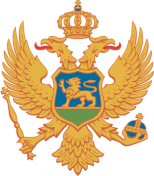 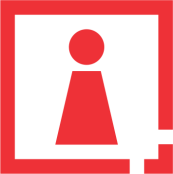 C R N A   G O R AAGENCIJA ZA ZAŠTITU LIČNIH PODATAKAI SLOBODAN PRISTUP INFORMACIJAMABroj: Datum:SAOPŠTENJE ZA JAVNOST PREDSJEDNIKA SAVJETA AGENCIJE ZA ZAŠTITU LIČNIH PODATAKA I SLOBODAN PRISTUP INFORMACIJAMA mr ŽELJKA RUTOVIĆA POVODOM 28. JANUARA, MEĐUNARODNOG DANA ZAŠTITE LIČNIH PODATAKAŽivot u dobu velikih baza podataka iz korijena je izmijenio ulogu, položaj i navike čovjeka čiji život u značajnoj mjeri postaje posredovan informacionim tehnologijama i na njima zasnovanim sadržajima.U tom duhu, današnja globalna akumulacija i analiza obrade podataka o ličnosti utiče na kreiranje kolektivne svijesti čije posljedice između ostalog otvaraju etička, humanistička i bezbjednosna pitanja. Otuda, snaženje javne svijesti o značaju zaštite ličnih podataka koji sve više postaju snažni politički i komercijalni resurs, prioritet je čitavog društva i njegovih institucija u zaštiti osnovnih ljudskih prava.Bez dileme, ovaj vijek i njegovi sve snažniji tehnološki alati doveli su u pitanje elementarnu zaštitu privatnosti koja otuda traži valjane odgovore kako pravno institucionalnog, tako i kulturološkog karaktera putem kontinuiranog javnog dijaloga o najširem spektru ovih pitanja.Zaštita dostojanstva čovjeka i njegovih ličnih podataka kao temeljnih ljudskih prava i sloboda na bazi međunarodnih standarda izazov je Agencije za zaštitu ličnih podataka i slobodan pristup informacijama koja je dosljedno posvećena traženju adekvatnih odgovora u vršenju svoje nadzorne uloge i proaktivnog dejstva, čime štiteći pojedinačna ljudska prava afirmiše zaštitu slobode društva i njegovih demokratskih procesa. mr Željko Rutović,Predsjednik Savjeta Agencije       